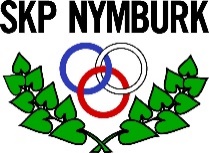 ŽÁDOST O POSOUZENÍ ZDRAVOTNÍ ZPŮSOBILOSTI K TĚLESNÉ VÝCHOVĚ A SPORTUSouvisející právní předpisy: Zákon 373/2011 Sb., Vyhláška 391/2013 Sb. vydané MZ ČRŽádáme o provedení lékařské prohlídky pro účely zjištění zdravotní způsobilosti k: výkonnostnímu sportu (organizované sportovní soutěže)Sportovní disciplína, k níž je posudek požadován:   Plavání – atletika –volejbal - ……………….požadovaný druh lékařské prohlídky (výkonnostní sport): vstupní (před zaregistrováním ve sportovní organizaci, organizované sportovní soutěže) pravidelná (pokud to vyžaduje zdravotní stav, intenzita a objem tréninku posuzované osoby)mimořádná (Při změně zdravotního stavu posuzované osoby, zdravotní obtíže při sportu) uveďte důvod: …………………………………………………………………………………………..Posuzovaná osoba:Jméno, příjmení:…………………………..…,……………… narozen dne.: ……………….…………trvalý pobyt: ………………………….………………………………………………………………..………………V Nymburce  dne: ………………………………..LÉKAŘSKÝ POSUDEK O ZDRAVOTNÍ ZPŮSOBILOSTI K TĚLESNÉ VÝCHOVĚ A SPORTUPosuzovaná osoba je k výše uvedené sportovní disciplíně a kategorii:Zdravotně způsobilá*Zdravotně nezpůsobilá* Zdravotně způsobilá s podmínkou:………………………………………………………………………Doba platnosti posudku 1 rokDatum vydání lékařského posudku: …………………………………….podpis a razítkoPoučení:Proti tomuto lékařskému posudku je možno podat podle § 46 odst. 1 zákona č. 373/2011 Sb., o specifických zdravotních službách, ve znění pozdějších předpisů, návrh na jeho přezkoumání do 10 pracovních dnů ode, dne, kdy byl posuzované osobě předán. Návrh se podává písemně výše uvedenému lékaři.Návrh na přezkoumání lékařského posudku nemá odkladný účinek, jestliže z jeho závěru vyplývá, že posuzovaná osoba je pro účel, pro nějž byla posuzována, zdravotně nezpůsobilá či zdravotně způsobilá s podmínkou.Posuzovaná osoba/zákonný zástupce převzal lékařský posudek do vlastních rukouV ………………………………………………dne……………….. …………………………………                                                                                                                           podpis *) Nehodící se škrtněte.
